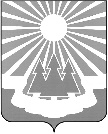 Администрация
муниципального образования «Светогорское городское поселение»Выборгского района Ленинградской областиПОСТАНОВЛЕНИЕВ соответствии со статьей 179 Бюджетного кодекса Российской Федерации, пунктом 5.11 Порядка разработки, реализации и оценки эффективности муниципальных программ муниципального образования «Светогорское городское поселение» Выборгского района Ленинградской области, утвержденного постановлением администрации 
МО «Светогорское городское поселение» от 12.09.2013 № 255 (с изм. от 30.09.2013 №265, в ред. от 15.10.2015 №384, от 10.02.2020 №59, от 20.04.2020 №200, от 30.07.2020 №377), администрация МО «Светогорское городское поселение»П О С Т А Н О В Л Я Е Т:Завершить досрочно с 1 января 2021 года муниципальную программу 
«Противодействие коррупции в МО «Светогорское городское поселение» (далее – муниципальная программа), утвержденную постановлением администрации от 23.10.2013 №308 (с изм. от 08.12.2014 №423, от 12.02.2016 №78, от 20.02.2017 №104, от 27.12.2017 №646, от 20.03.2018 №130, от 14.03.2019 №111, от 27.02.2020 № 77).Отделу по организационным и общим вопросам администрации 
МО «Светогорское городское поселение» обеспечить:представление в установленном порядке отчета о достигнутых промежуточных результатах реализации мероприятий муниципальной программы за период с 2014 по 2020 годы в срок до 15 января 2021 года, представление в установленном порядке отчета о достижении показателей социальной, бюджетной и экономической эффективности муниципальной программы 
с 2014 по 2020 годы в срок до 15 января 2021 года,включение в установленном порядке мероприятий муниципальной программы, подлежащих реализации в 2021 году, в муниципальную программу «Основные направления осуществления управленческой деятельности и развития муниципальной службы в муниципальном образовании "Светогорское городское поселение" Выборгского района Ленинградской области», обеспечить исполнение муниципальных контрактов (контрактов, договоров, соглашений), заключенных в целях реализации мероприятий муниципальной программы, 
в соответствии с условиями, установленными такими муниципальными контрактами (контрактами, договорами, соглашениями). Установить, что в случае указания в муниципальных контрактах (контрактах, договорах, соглашениях), заключенных в целях реализации мероприятий муниципальной программы, кодов классификации расходов бюджетов и (или) ссылок на муниципальную программу, внесение изменений в указанные муниципальные контракты (контракты, договоры, соглашения) в целях изменения таких кодов и (или) ссылок не требуется. Признать утратившими силу с 1 января 2021 года:постановление администрации от 23.10.2013 №308 «Об утверждении муниципальной программы «Противодействие коррупции в МО «Светогорское городское поселение» в 2014-2016 годах»;постановление администрации от 08.12.2014 №423 «О внесении изменений 
в постановление администрации МО «Светогорское городское поселение» от 23.10.2013 №308 «Об утверждении муниципальной программы «Противодействие коррупции 
в МО «Светогорское городское поселение» в 2014-2016 годах»;постановление администрации от 12.02.2016 №78 О внесении изменений 
в постановление администрации МО «Светогорское городское поселение» от 23.10.2013 №308 «Об утверждении муниципальной программы «Противодействие коррупции 
в МО «Светогорское городское поселение;постановление администрации от 20.02.2017 №104 «О внесении изменений 
в постановление администрации МО «Светогорское городское поселение» от 23.10.2013 №308 «Об утверждении муниципальной программы «Противодействие коррупции 
в МО «Светогорское городское поселение»;постановление администрации от 27.12.2017 №646 «О внесении изменений 
в постановление администрации МО «Светогорское городское поселение» от 23.10.2013 №308 «Об утверждении муниципальной программы «Противодействие коррупции 
в МО «Светогорское городское поселение»;постановление администрации от 20.03.2018 №130 «О внесении изменений 
в постановление администрации МО «Светогорское городское поселение» от 23.10.2013 №308 «Об утверждении муниципальной программы «Противодействие коррупции 
в МО «Светогорское городское поселение»;постановление администрации от 14.03.2019 №111 «О внесении изменений 
в постановление администрации МО «Светогорское городское поселение» от 23.10.2013 №308 «Об утверждении муниципальной программы «Противодействие коррупции 
в МО «Светогорское городское поселение»;постановление администрации от 27.02.2020 № 77 «О внесении изменений 
в постановление администрации МО «Светогорское городское поселение» от 23.10.2013 №308 «Об утверждении муниципальной программы «Противодействие коррупции 
в МО «Светогорское городское поселение»;Опубликовать настоящее Постановление в газете «Вуокса», в сетевом издании «Официальный вестник муниципальных правовых актов органов местного самоуправления муниципального образования «Выборгский район» Ленинградской области» (npavrlo.ru) 
и разместить на официальном сайте МО "Светогорское городское поселение" 
(mo-svetogorsk.ru).Контроль за исполнением настоящего постановления оставляю за собой.И.о. главы администрации 								   А.А. Ренжин Исполнитель: Согласовано: Горюнова Г.Е. 		Ковшарь Н.В. 		 Пугачёва Е.М.Разослано: дело, СФ, СБУ, СЭР; газета «Вуокса», сайт npavrlo.ru, www.mo-svetogorsk.ru, регистр МНПА22.12.2020№634О досрочном завершении муниципальной программы 
«Об утверждении муниципальной программы «Противодействие коррупции в МО «Светогорское городское поселение»О досрочном завершении муниципальной программы 
«Об утверждении муниципальной программы «Противодействие коррупции в МО «Светогорское городское поселение»О досрочном завершении муниципальной программы 
«Об утверждении муниципальной программы «Противодействие коррупции в МО «Светогорское городское поселение»О досрочном завершении муниципальной программы 
«Об утверждении муниципальной программы «Противодействие коррупции в МО «Светогорское городское поселение»